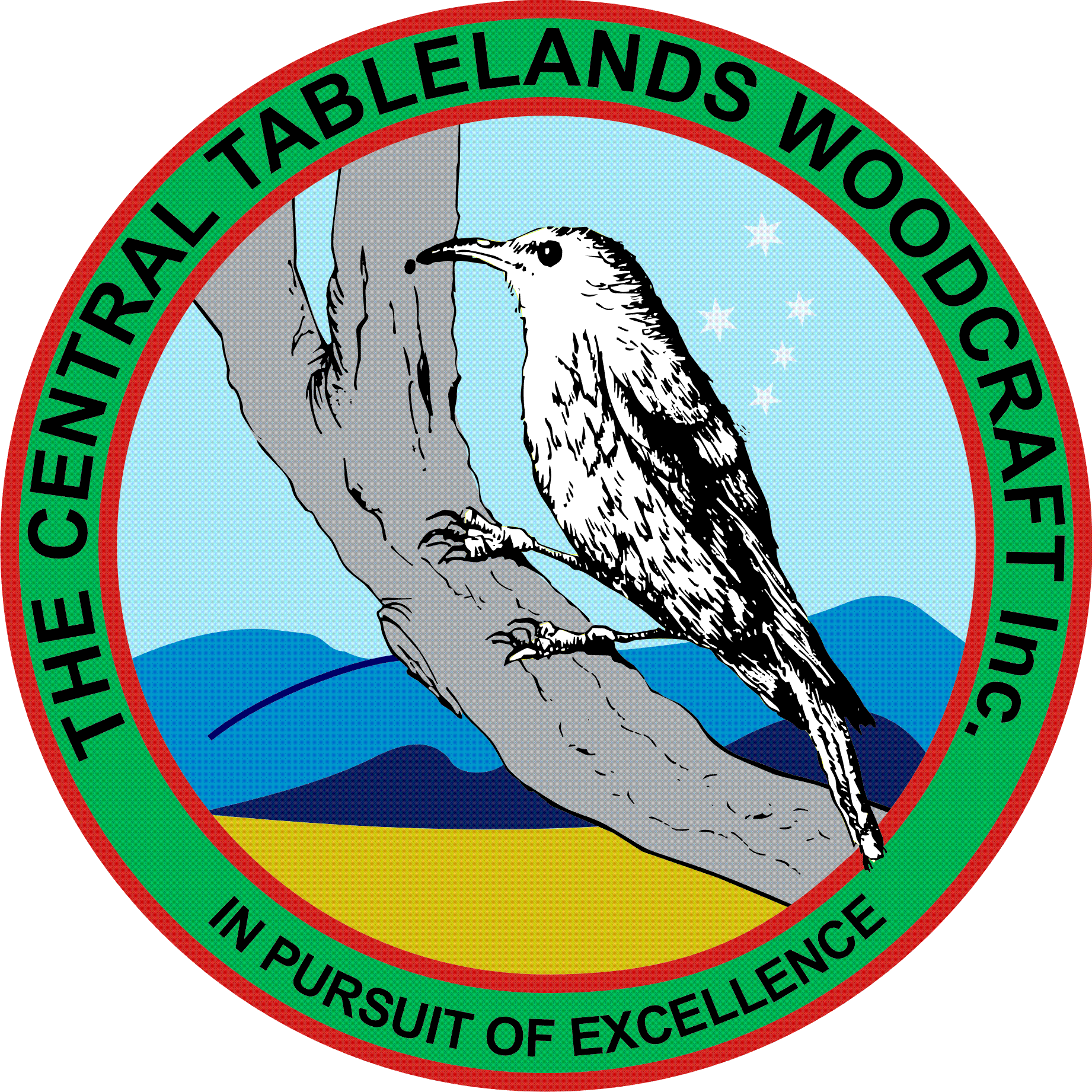 Christmas and the New Year are now well and truly behind us and everyone is back in the swing of making sawdust and wooden items.Sadly, we have to advise everyone that two of our long-standing members are not well - Les Bingham-Rolls is in hospital in Bathurst suffering from a broken ankle - Bill Rigney is at home but his cancer is causing him some issues along with the ongoing issues with his back. We wish both these members all the best and we will continue to be in contact and update the members on their welfare.Everyone is aware that the automated floor sweeper has arrived and is being put to good use and is making a difference to how the shop currently looks - try it, you will be surprised as to how good it is.Following some discussion regarding a safety day a lot of work is being done by Jacko and Mike H to develop an induction procedure for each machine. Everyone agrees that this will adequately fill the place of a safety day.It has come to our notice that the large green band-saw in the main workshop had a broken blade and this had not been reported - please report any damaged equipment as it will not fix itself.President John advised that he has submitted an application for $500 for funding offered by BRC to assist with the installation of CCTV cameras on community facilities - there was quite a bit of discussion on this matter and it was decided that further consideration and thought is required prior to committing the Club to this. A quote for $1900 has been received for this work and a final decision on the funding opportunity will be taken at the March meeting.With the expanding membership including several ladies, there is a necessity to upgrade the toilet facilities. John has had preliminary discussions with Council and he has lodged a letter seeking their advice regarding the extent of works required. The next step will be getting quotes and then seeking a Government Grant.Last year we undertook to have an "Open Day" and the Club rooms to show the community what we get up to and the equipment we have available. Whilst this event was not attended by many people it was determined the we should make another attempt to do the same this year. It was suggested that more advertising is necessary in order to make this even popular and a success. It was suggested that early Spring would be the most appropriate time to aim for.The Sofala Show if being held on Sunday 25 February and several Club members will be attending - if you can assist in this or you have any product that you can offer for sale please contact Jacko or Garth.Another Bunnings evening will be held on Thursday evening (22 March - pre-Easter) from 1800 until 2100 - everything is free on the evening. However, we will be demonstrating some of our skills and it is a great opportunity to show the members of the public what it is we do. Again, if you can assist please advise Jacko or Garth.Club members have completed several tasks for various people and these items have been well received. In particular a big thanks to Dave for his work cutting out lots of veranda brackets on his scroll saw and John also turned 32 pillars for a book case on the copy lathe - well done John.There was some discussion regarding closing of the Club premises - evidently a member was left on his own recently and he had to lock up by himself - whilst it is not difficult, all members were reminded that a copy of the closing checklist is posted on the inside of the Woodies primary access door into the meeting room.AGM 	members are reminded that Sunday 18th March is the date for our AGM. All executive positions will become vacant and nominations for these positions are now invited. A copy of the nomination form is attached as is an extract from our Constitution outlining the election procedure. This is an important meeting when everybody has a chance to shape the next twelve months of the Woodies, please make every effort to attend.President John has advised that he will not be standing for re-election as President.